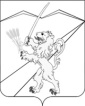 АДМИНИСТРАЦИЯ ЗАССОВСКОГО СЕЛЬСКОГО ПОСЕЛЕНИЯ ЛАБИНСКОГО РАЙОНАП О С Т А Н О В Л Е Н И Еот 17.11.2020                                                                                                № 148станица ЗассовскаяО внесении изменений в постановление администрации Зассовского сельского поселения Лабинского района от 24 июля 2017 года № 54«Об установлении Порядка определения платы по соглашению об установлении сервитута в отношении земельных участков, находящихсяв муниципальной собственности Зассовского сельского поселения Лабинского района»В целях приведения нормативного правового акта администрации Зассовского сельского поселения Лабинского района в соответствие с пунктом 6 статьи 41 Бюджетного кодекса Российской Федерации  п о с т а н о в л я ю:1. Внести в постановление администрации Зассовского сельского поселения Лабинского района от 24 июля 2017 года № 54 «Об установлении Порядка определения платы по соглашению об установлении сервитута в отношении земельных участков, находящихся в муниципальной собственности Зассовского сельского поселения Лабинского района» следующие изменения:дополнить Порядок пунктами 2.1 и 2.2 следующего содержания:«2.1. Плата по соглашению об установлении сервитута в отношении земельных участков вносится лицом, в интересах которого установлен сервитут, в следующие сроки:1) физическими лицами – ежегодно не позднее 15 марта текущего года;2) юридическими лицами и физическими лицами, зарегистрированными в установленном порядке и осуществляющими предпринимательскую деятельность без образования юридического лица (индивидуальными предпринимателями), – в размере платы, рассчитанной за квартал, не позднее 15 марта, 15 июня, 15 сентября, 15 ноября текущего года.Последняя оплата вносится не позднее 30 дней до окончания срока действия соглашения об установлении сервитута.2.2. В случае заключения соглашения об установлении сервитута в отношении земельных участков с физическими лицами после 15 марта текущего года плата таким лицом вносится в срок, предусмотренный соглашением об установлении сервитута.В случае заключения соглашения об установлении сервитута в отношении земельных участков с юридическими лицами или физическими лицами, зарегистрированными в установленном порядке и осуществляющими предпринимательскую деятельность без образования юридического лица (индивидуальными предпринимателями), плата вносится:1) после 15 марта – не позднее 15 июня текущего года;2) после 15 июня – не позднее 15 сентября текущего года;3) после 15 сентября – не позднее 15 ноября текущего года;4) после 15 ноября – не позднее 15 марта следующего года.».2. Контроль за выполнением настоящего постановления оставляю за собой .3. Постановление вступает в силу со дня его обнародования.Глава администрацииЗассовского сельского поселенияЛабинского района                                                                         С.В. Суховеев